2021 Unit 2 Chemistry trial examName: ____________________                                                         Total:   ______/83Section A: Multiple Choice sectionQuestion 1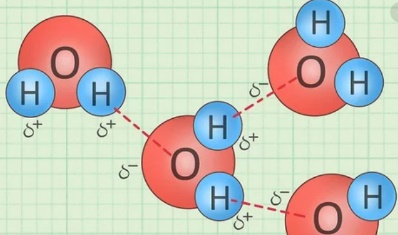 The dashed bonds shown in the diagram are examples ofA.    dispersion forces.B.    intramolecular forces.C.    hydrogen bonds.D.    covalent bonds.Question 2Which of the following will require the most energy?A.    heating 60 g of water from 60 ºC to 80 ºCB.    heating 20 g of water by 60 ºCC.    heating 80 g of olive oil by 22 ºCD.    heating 80 g of water by 22 ºCQuestion 3All of the following substances are soluble in water. Which one dissolves through dissociation?A.    ethanolB.    NaClC.    HClD.    NH3Question 4Select the correct statement about the properties of water.A.    Energy is released when steam condenses to water.B.    The density of water will increase as it turns to ice.C.    Water will always boil at exactly 100 ºC.D.    All ionic solids will dissolve in water.Question 5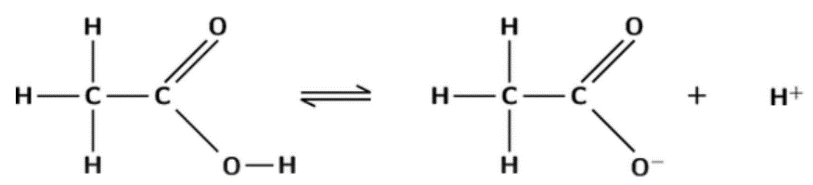 The diagram above can be used to explain A.    that ethanoic acid is a strong acid. B.    that ethanoic acid is a weak acid. C.    that hydrogen bonds can form when ethanoic acid is added to water.D.    that ethanoic acid dissociates in water.Question 6This substance is a molecular compound. Itis soluble in waterwill have a low pH in waterwill react with magnesium to produce magnesium sulfate as one of the products.The substance is A.    NaCl  B.    NaOHC.    HClD.    H2SO4 Question 7Which of the following will have a pH of 13?A.    0.1 M HClB.    0.1 M H2SO4C.    0.1 M NaOHD.    1.0 M KOHQuestion 8The products of a reaction are potassium chloride and water. The reactants wereA.    KOH and HClB.    K2CO3 and HClC.    K and HClD.    KOH and H2SO4Question 9In which of the following is the oxidation number of sulfur highest?A.    S8B.    H2SO4C.    SO2D.    H2SQuestion 10Which alternative is a correctly balanced half-equation?A.    O2    +  2e-          O2-B.    MnO4-  +  2H2  + 2e-      Mn2+  +   4OH-C.    2FeCl2     +   Cl2    2FeCl3D.    ClO3-  +   6H+   +  6e-      Cl-    +    3H2OQuestion 11The oxidising agent in a redox reaction A.    will lose electrons as it is reduced.B.    will gain electrons as it is oxidised.C.    will gain electrons as it is reduced.D.    will always be a non-metal atom as it will gain electrons.Use the following solubility curves to answer questions 12 to 14.     temperature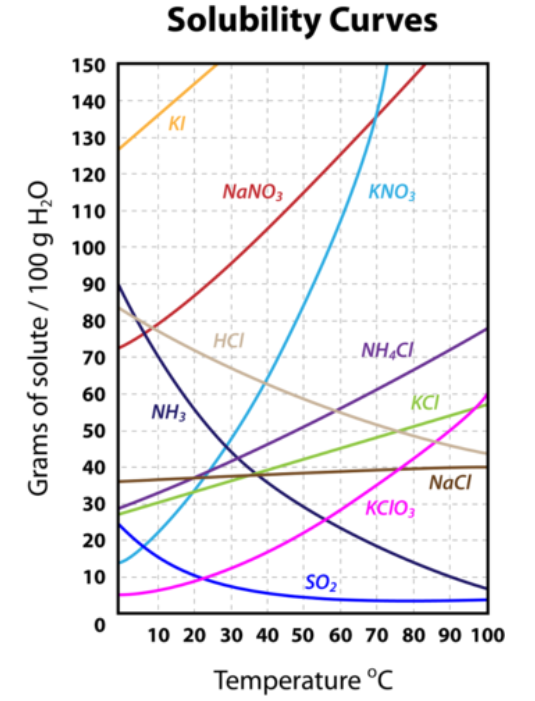 Question 12Which of these substances is the least impacted by temperature?   A.    NaNO3   B.    KCl C.    KClO3D.    NaClQuestion 13Which of the following is most likely to be a gas?A.    NH3B.    KClC.    NaClD.    KNO3Question 14The mass of NH4Cl that can be dissolved in 500 g of water at 70 ºC is closest toA.    62 gB.    100 gC.    310 gD.    372 g Use the following information to answer questions  15 and 16.The equation for the reaction between butane and oxygen is 2C4H10(g)    +     13O2(g)       8CO2(g)   +   10H2O(l)Question 15The number of mole of CO2 that can be formed from 52 mole of oxygen isA.    32B.    52C.    64D.    85Question 16The mass of water that can be formed from 116 g of butane is, in g,A.    10B.    180C.    240D.    360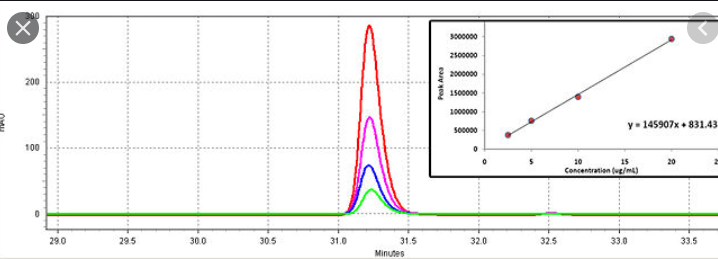 Question 17This HPLC diagram shown can be used to explainA.    how the retention time changes with concentration.B.    how the peak area changes with concentration.C.    how the peak area changes with temperature.D.    how the choice of stationary phase impacts retention time.Question 18The chromatogram below was produced when a sample of ink was spotted onto the base of a sample of chromatography paper.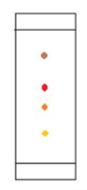 Select the statement below that can be made with the most certainty.A.    The ink contains four components only.B.    Substance A will be more soluble than substance D in all solvents.C.    Substance D spends more time on the stationary phase than substance A.D.    Substance A contains smaller molecules than substance D.Question 19A student uses gravimetric analysis to determine the concentration of a 100 mL solution of MgCl2. She takes a 10 mL sample from the solution and adds excess AgNO3 solution to it. The number of mole of precipitate formed is 0.02 mol. The number of mole of MgCl2 in the original solution is A.    0.01B.    0.02C.    0.1D.    0.2Question 20A 0.20 M NaOH solution is used in a titration to determine the concentration of a sulfuric acid solution. 20.0 mL aliquots of NaOH are used and the mean titre of sulfuric acid is 15.0 mL. The concentration of the sulfuric acid solution is, in M,A.    0.13B.    0.15C.    0.20D.    0.26Section B:  Short answer questionsQuestion 1               (12 marks)a.   What is the oxidation number of the element in bold?                                                         4 marks      i.     N2O4   ________       ii.   NH3  _________        iii.   BrO3-  _________      iv.    SO32-   _____________b.     Complete the following half-equations and label each as oxidation or reduction.        4 marks     i.     Fe2+       Fe3+                                            Oxidation or reduction? _________________    ii.     Br-        Br2                                              Oxidation or reduction? _________________    iii.    MnO4-   +  H+          Mn2+                                    Oxidation or reduction? _________________c.   i.    Which one of the following reactions will occur spontaneously?                               1 mark           Ca   +    ZnCl2                    Zn    +    CaCl2              ii.   Explain how you arrived at your decision.                                                                      1 mark       _____________________________________________________________________________________        ____________________________________________________________________________________      iii.   For the reaction that occurs write the half-equations.                                             2 marks      _____________________________________________     _____________________________________________Question 2         (11 marks)a.    Categorise the following as acid, base or neutral.                                                          LiOH  ________                      HNO3 ___________                CH3CH2OH  __________          3 marks b.     Calculate the pH of the following solutions:                                                                              3 marks         i.    0.001 M HNO3 ______________________        ii.    0.25 M HCl  _____________________       iii.     0.01 M NaOH  __________________________________________________________________c.     Use examples to explain the difference between a weak acid and a dilute acid.                         2 marks         _______________________________________________________________________________        ________________________________________________________________________________d.    Write balanced equations for the reactions below:                                                                      3 marks        i.     zinc  +    hydrochloric acid       ___________________________________________________       ii.    sulfuric acid (H2SO4) +   calcium carbonate  ______________________________________________      iii.   nitric acid (HNO3) +    magnesium hydroxide   _____________________________________________Question 3            (9 marks)a.      One of potassium nitrate and zinc carbonate is soluble in water and the other is not.         i.   Which one will be soluble?   _____________________________                                            1 mark         ii.   Draw how the particles are arrangement when it dissolves in water.                                    2 marksb.    Nitric acid, HNO3, is soluble in water.       Write an equation to show the reaction between nitric acid and water.                                      1 mark       __________________________________________________________________________________c.   Methanol is soluble (or miscible) in water.                            Draw the bonding that occurs between methanol molecules and water molecules.                  2 marksd.    Calculate the energy required to heat 650 g of water from 18.4º C to 85.0 ºC.                         1 mark       ___________________________________________________________________________________e.    The volume of 2.0 g of an ice sample is calculated and then the ice is allowed to thaw. How will the volume of         the ice, once thawed, compare to what is was before thawing? Justify your answer.                    2 marks       _________________________________________________________________________________________       _________________________________________________________________________________________Question 4         (10 marks)The equation for the reaction between ethane and oxygen is:    2C2H6(g)    +   7O2(g)        4CO2(g)      +   6H2O(g)a.     Given a sample of 10 mol of ethane, calculate the number of mol of                                     3 marks         i.   oxygen required for the reaction _____________________________        ii.    CO2 formed _____________________      iii.    H2O formed ___________________b.    Given a sample of 64.0 g of O2, calculate the mass of CO2 that can be formed.                         2 marks       __________________________________________________________________________________      ___________________________________________________________________________________c.    The concentration of a copper sulfate, CuSO4, solution can be analysed using gravimetric analysis.        i.   Write a balanced equation to show the precipitate that will form if NaOH is added to CuSO4.         1 mark       ________________________________________________________________________________     ii.   Write a balanced equation to show the precipitate that will form if Ba(NO3)2 is added to CuSO4.      1 mark          _________________________________________________________________________________    iii.   Given a 50 mL solution of CuSO4, outline a procedure you would follow to gravimetrically determine the             concentration of the CuSO4.                                                                                                                          3 marks       __________________________________________________________________________________      ___________________________________________________________________________________       __________________________________________________________________________________      ___________________________________________________________________________________Question 5                              (10 marks)a.     20.0 g of sodium carbonate is dissolved in water to make a 400 mL solution.          Calculate the concentration of the NaCl                                                                                               3 marks         i.     in molarity       _____________________________________________________                 ii.     in g L-1              _____________________________________________________        iii.   as a %(m/V)     _____________________________________________________b.    i.   A student is able to dissolve 520 g of CuSO4 in 2.0 litres of water at 12 ºC. Calculate the solubility in g/100 g of           solution for the CuSO4 at that temperature. (assume 1 mL = 1 g for the solution)           2 marks       __________________________________________________________________________________      ___________________________________________________________________________________      ii.    Explain how the student could make a supersaturated solution of CuSO4.                     2 marks       __________________________________________________________________________________      ___________________________________________________________________________________c.      A student uses a titration to determine the concentration of a sulfuric acid solution. A 20.0 mL aliquot of sulfuric         acid requires a titre of 24.6 mL of 0.105 M NaOH for neutralisation.       Use a balanced equation for the reaction to determine the concentration of the acid.             3 marks       __________________________________________________________________________________      ___________________________________________________________________________________       __________________________________________________________________________________      ___________________________________________________________________________________Question 6            (11 marks)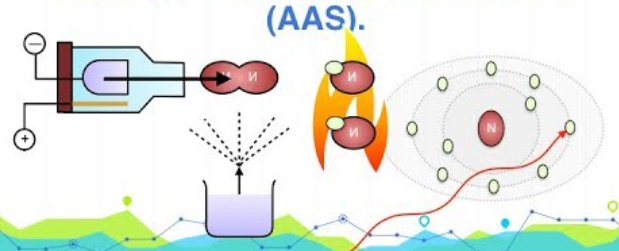 The diagram above shows an outline of the procedure involved in atomic absorption spectroscopy.a.     i.    What type of substances is AAS best suited to?                                                                1 mark        _____________________________________________________________________________        ii.   Explain clearly why some atoms will absorb radiation?                                                  1 mark        _____________________________________________________________________________      iii.   Do sodium and calcium absorb the same radiation? Explain your answer.                   2 marks           _____________________________________________________________________________          _____________________________________________________________________________  iv. How will the machine respond differently to a 0.1 M solution of LiCl compared to a 0.5 M solution of LiCl? 1 mark        _____________________________________________________________________________b.    A calibration curve is shown below for lead solutions. (ppm can be assumed to be mg L-1)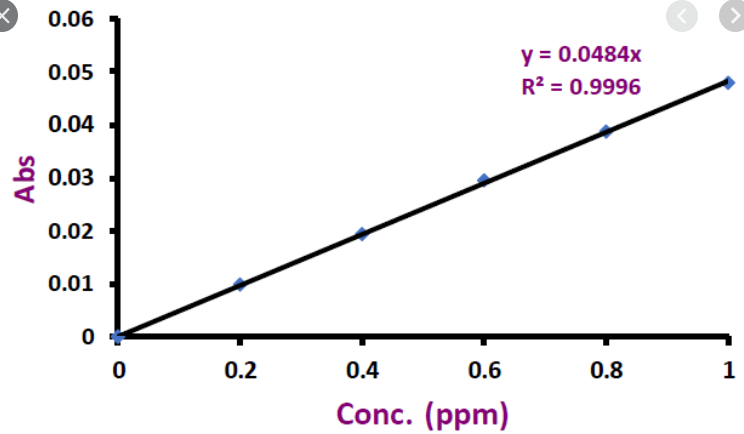        i.    How was this curve produced?                                                                                                            1 mark        ______________________________________________________________________________________     ii.   A lead sample is diluted by making 1 mL up to 10 mL. The absorbance of the diluted solution is 0.025.             Determine the mass of lead in the sample.                                                                                    2 marks        _____________________________________________________________________________        _____________________________________________________________________________ c.   A HPLC chromatogram for a solution is shown below.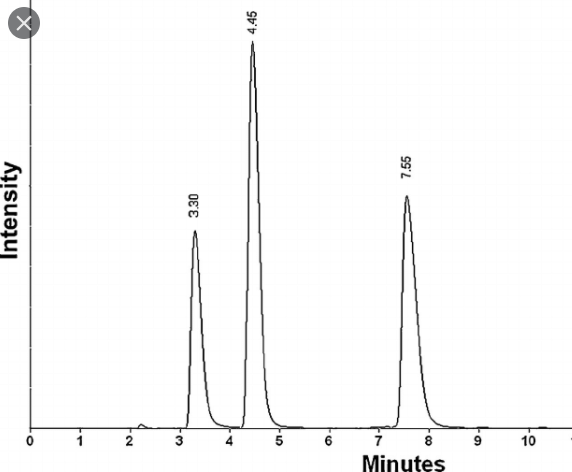       Explain what you can deduce from this chromatogram.                                                          3 marks        _____________________________________________________________________________        _____________________________________________________________________________        _____________________________________________________________________________                                                     End of examSection A: 20 marksSection B: 63 marks